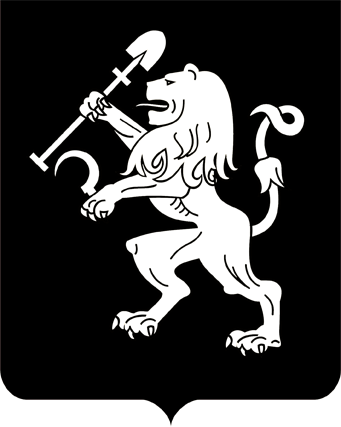 АДМИНИСТРАЦИЯ ГОРОДА КРАСНОЯРСКАРАСПОРЯЖЕНИЕО внесении изменений в распоряжение администрации городаот 18.11.2015 № 410-рВ целях совершенствования предоставления муниципальных услуг, в соответствии с постановлением администрации города                        от 05.09.2011 № 359 «Об утверждении Порядка разработки и утверждения административных регламентов предоставления муниципальных услуг администрацией города Красноярска и внесении изменений в постановление Главы города от 25.02.2009 № 57», распоряжением администрации города от 22.11.2018 № 170-орг «Об утверждении Плана мероприятий по разработке и утверждению технологических схем предоставления муниципальных услуг», руководствуясь статьями 41, 58, 59 Устава города Красноярска:1. Внести в приложение к распоряжению администрации города  от 18.11.2015 № 410-р «Об утверждении Административного регламента предоставления муниципальной услуги по прекращению права постоянного (бессрочного) пользования земельным участком или права пожизненного наследуемого владения земельным участком в связи с отказом от права» (далее − Регламент) следующие изменения:1) пункт 4 дополнить абзацем следующего содержания:«Сведения о местоположении, графике работы краевого государственного бюджетного учреждения «Многофункциональный центр предоставления государственных и муниципальных услуг» (далее – МФЦ) размещены на сайте МФЦ в информационно-телекоммуни-кационной сети Интернет по адресу: www.24mfc.ru, раздел «Центры               и офисы».»;2) пункт 5 после абзаца второго дополнить абзацем следующего содержания:«лично в МФЦ;»;3) пункт 6 дополнить абзацем следующего содержания:«Информация о порядке предоставления Муниципальной услуги, ходе выполнения запросов о предоставлении Муниципальной услуги, поданных в МФЦ, может быть получена Заявителем в МФЦ.»;4) в пункте 18:в абзаце втором слова «отдела организационной и кадровой работы» заменить словами «отдела организационной работы»;абзац третий после слов «почтовой связи» дополнить словами               «, направления из МФЦ»;дополнить абзацем следующего содержания:«В случае обращения Заявителя в МФЦ Заявление с приложенными к нему документами направляется в Департамент в срок не позднее одного рабочего дня, следующего за днем приема Заявления и приложенных к нему документов.»;5) в пункте 20.1:абзац восьмой изложить в следующей редакции:«МФЦ осуществляет:»;дополнить абзацами следующего содержания:«информирование Заявителей по вопросам предоставления Муниципальной услуги;прием Заявления и прилагаемых документов, необходимых для предоставления Муниципальной услуги;выдачу результата предоставления Муниципальной услуги.»;6) пункт 21 дополнить абзацем следующего содержания:«Технологическая схема предоставления Муниципальной услуги приведена в приложении 4 к настоящему Регламенту.»;7) в пункте 22:подпункт 1 дополнить абзацем следующего содержания:«Заявление и документы, поданные в МФЦ, передаются в Департамент в срок не позднее одного рабочего дня, следующего за днем приема документов;»;в подпункте 2 слова «отдела организационной и кадровой работы» заменить словами «отдела организационной работы»;8) в пункте 24:в подпункте 2, абзаце первом подпункта 3 слова «отдела организационной и кадровой работы» заменить словами «отдела организационной работы»;абзац третий подпункта 3 изложить в следующей редакции:«в соответствии со способом получения документов, указанным          в Заявлении, передает в течение трех дней результат предоставления Муниципальной услуги лично Заявителю, либо направляет его средствами почтовой связи, либо направляет в МФЦ для выдачи Заявителю, его представителю;»;9) таблицу абзаца второго приложения 1 к Регламенту изложить в следующей редакции: 10) дополнить Регламент приложением 4 в редакции согласно приложению к настоящему распоряжению.2. Настоящее распоряжение опубликовать в газете «Городские         новости» и разместить на официальном сайте администрации города.Глава города 							    	        С.В. ЕреминПриложениек распоряжению администрации города от ____________ №_________«Приложение 4 к Административному регламенту предоставления муниципальной услуги по прекращению правапостоянного (бессрочного)пользования земельным участком или права пожизненного наследуемого владения земельным участком в связи с отказом от праваТЕХНОЛОГИЧЕСКАЯ СХЕМАРаздел 1. Общие сведения о муниципальной услугеРаздел 2. Общие сведения о муниципальной услугеРаздел 3. Сведения о заявителях муниципальной услугиРаздел 4. Документы, предоставляемые заявителем для получения муниципальной услугиРаздел 5. Документы и сведения, получаемые посредством межведомственного информационного взаимодействияРаздел 6. Результат муниципальной услугиРаздел 7. Технологические процессы предоставления  муниципальной услугиРаздел 8. Особенности предоставления муниципальной услуги в электронной форме04.12.2019№ 395-р«Лично«ЛичноПочтовым отправлением по адресу:Почтовым отправлением по адресу:Почтовым отправлением по адресу:Выдать через МФЦ по адресу: (в случае подачи заявления в МФЦ)»№ п/пПараметрЗначение параметра/состояние1Наименование органа, предоставляющего муниципальную услугудепартамент муниципального имущества и земельных отношений администрации города Красноярска (далее – Департамент)2Номер услуги в федеральном реестре государственных и муниципальных услуг24000000100011652923Полное наименование муниципальной услугипрекращение права постоянного (бессрочного) пользования земельным участком или права пожизненного наследуемого владения земельным участком в связи с отказом от права4Краткое наименование муниципальной услугипрекращение права постоянного (бессрочного) пользования земельным участком или права пожизненного наследуемого владения земельным участком в связи с отказом от права5Административный регламент предоставления муниципальной услугираспоряжение администрации города от 18.11.2015 № 410-р	«Об утверждении Административного регламента предоставления муниципальной услуги по прекращению права постоянного (бессрочного) пользования земельным участком или права пожизненного наследуемого владения земельным участком в связи с отказом от права» (далее – Регламент)6Перечень подуслугнет7Способы оценки качества предоставления муниципальной услугиофициальный сайт администрации города Красноярска: www.admkrsk.ru (далее – Сайт)Срок предоставления услуги в зависимости от условийСрок предоставления услуги в зависимости от условийОснования для отказа в приеме документовОснования для отказа в предоставлении услугиОснования приостановления предоставления услугиСрок приостановления предоставления услугиПлата за предоставление услугиПлата за предоставление услугиПлата за предоставление услугиСпособ обращения за получением услугиСпособ получения результата услугипри подаче заявления по месту жительства (место-нахожде-нию юридического лица)при подаче заявления не по месту жительства (место- нахождению юридического лица)Основания для отказа в приеме документовОснования для отказа в предоставлении услугиОснования приостановления предоставления услугиСрок приостановления предоставления услугиналичие платы (госу-дарст-венной пошлины)реквизиты нормативного правового акта, являющегося основанием для взимания платы (государственной пошлины)КБК для взимания платы (государственной пошлины), в том числе через МФЦСпособ обращения за получением услугиСпособ получения результата услуги1234567891011Не более одного месяца со дня регистрации Заявленияуслуга предоставляется только при подаче заявления по месту жительстванет1) обращение с Заявлением ненадлежащего лица;2) отсутствие полномочий у Департамента по распоряжению земельным участком, в отношении которого подано Заявление;3) отсутствие приложенных к Заявлению документов, предусмотренных:подпунктами 1–3 пункта 12 Регламента;подпунктом 4 пункта 12 Регламента, в случае, если они не находятся в распоряжении органов государственной власти, органов местного самоуправления либо подведомственных государственным органам или органам местного самоуправления организацийнет-нет--личное обращение в Департамент;личное обращение в МФЦ;почтовая связь;Сайтв Департаменте на бумажном носителе;в МФЦ на бумажном носителе, полученном из Департамента;почтовая связь№ п/пКатегории лиц, имеющих право на получение услугиДокумент, подтверждающий право заявителя соответствующей категории на получение услугиУстановленные требования к документу, подтверждающему право заявителя соответствующей категории на получение услугиНаличие возможности подачи заявления о предоставлении услуги представителями заявителяИсчерпывающий перечень лиц, имеющих право на подачу заявления о предоставлении услуги от имени заявителяНаименование документа, подтверждающего право подачи заявления  о предоставлении услуги от имени заявителяУстановленные требования к документу, подтверждающему право подачи заявления  о предоставлении услуги от имени заявителя123456781Юридические лица (за исключением государственных органов и их территориальных органов, органов государственных внебюджетных фондов и их территориальных органов, органов местного самоуправления) Уставкопии документов предоставляются с одновременным предоставлением оригиналов документовдауполномоченный представитель (представитель, наделенный полномочиями в порядке, установленном законодательством Российской Федерации, выступать от имени юридического лица/граждани-на при взаимодействии с уполномоченным органом при предоставлении муниципальной услуги)нотариально удостоверенная доверенность либо доверенность, удостоверенная иным предусмотренным законодательством Российской Федерации способом,паспортподлинные документы или документы, заверенные в установленном порядке2Гражданедокумент, удостоверяющий личность гражданина (паспорт)копии документов предоставляются с одновременным предоставлением оригиналов документовдауполномоченный представитель (представитель, наделенный полномочиями в порядке, установленном законодательством Российской Федерации, выступать от имени юридического лица/граждани-на при взаимодействии с уполномоченным органом при предоставлении муниципальной услуги)нотариально удостоверенная доверенность либо доверенность, удостоверенная иным предусмотренным законодательством Российской Федерации способом,паспортподлинные документы или документы, заверенные в установленном порядке№ п/пКатегориядокументаНаименование документов, которые представляет заявитель для получения услугиКоличество необходимых экземпляров документа с указанием «подлинник (копия)»Условие представления документаУстановленные требования к документуФорма (шаблон) документаОбразец документа (заполнения документа)123456781Заявление заявление об отказе от права постоянного (бессрочного) пользования земельным участком или права пожизненного наследуемого владения земельным участком1/0формируется в делонетв заявлении указывается  площадь, адрес, цель использования, кадастровый номер земельного участкаприложение 1 к Регламенту-2Документ, подтверждающий личность заявителя (представителя заявителя) паспорт1/1 сверка копии с оригиналом и возврат заявителю подлинниканетдействующий на момент обращения --3Документ, подтверждающий полномочия представителя юридического или физического лицадоверенность1/1 сверка копии с оригиналом и возврат заявителю подлинникав случае если с заявлением обращается представитель заявителяв соответствии с требованиями Гражданского кодекса Российской Федерации (часть первая) от 30.11.1994 № 51-ФЗ--4Согласие на отказ от права постоянного (бессрочного) пользования земельным участкомдокумент, подтверждающий согласие органа, создавшего соответствующее юридическое лицо, или иного действующего от имени учредителя органа на отказ от права постоянного (бессрочного) пользования земельным участком 1/0формируется в делов случае если с заявлением обращается юридическое лицотекст документа должен быть написан разборчиво, без приписок, исправлений--5Документы, удостоверяющие права на земельный участок, а в случае их отсутствия – копия решения исполнительного органа государственной власти или органа местного самоуправления о предоставлении земельного участкасвидетельство на право постоянного (бессрочного) пользования, договор безвозмездного пользования, иные документы, подтверждающее право1/1сверка копии с оригиналом и возврат заявителю подлинниканеттексты документов должны быть написаны разборчиво, без приписок, исправлений--Реквизиты актуальной технологической карты межведомственного взаимодействияНаименование запрашиваемого документа (сведения)Перечень и состав сведений, запрашиваемых в рамках межведомственного информационного взаимодействияНаименование органа государственной власти (местного самоуправления), направляющего  межведомственный запросНаименование органа государственной власти (местного самоуправления) или организации, в адрес которого(ой) направляется межведомственный запросSID электронного сервиса (наименование вида сведений)Срок осуществления межведомственного информационного взаимодействияФормы (шаблоны) межведомственного запроса и ответа на межведомственный запросОбразцы заполнения форм межведомственного запроса и ответа на межведомственный запрос123456789-Выписка из Единого государственного реестра недвижимости об объекте недвижимости (об испрашиваемом земельном участке)1. Кадастровый номер.2. Адрес.3. Площадь.4. Наименование объекта. 5. Сведения о собственнике. 6. Иные сведенияДепартамент Росреестр-5 рабочих дней---Выписка из Единого государственного реестра юридических лиц или документ, подтверждающий государственную регистрацию юридического лицаСведения, содержащиеся в Едином государственном реестре юридических лицДепартаментФНС России-5 рабочих дней--№ п/пДокумент (документы), являющийся(иеся) результатом услугиТребования к документу (документам), являющемуся(имся) результатом услугиХарактеристика результата услуги (положительный/отрицатель-ный)Форма документа (документов), являющегося(ихся) результатом услугиОбразец документа (документов), являющегося (ихся) результатом услугиСпособы получения результата услугиСрок хранения невостребованных заявителем результатов услугиСрок хранения невостребованных заявителем результатов услуги№ п/пДокумент (документы), являющийся(иеся) результатом услугиТребования к документу (документам), являющемуся(имся) результатом услугиХарактеристика результата услуги (положительный/отрицатель-ный)Форма документа (документов), являющегося(ихся) результатом услугиОбразец документа (документов), являющегося (ихся) результатом услугиСпособы получения результата услугив органе,  предоставляющем услугув МФЦ1234567891Распоряжение администрации города о прекращении права постоянного (бессрочного) пользования земельным участком или права пожизненного наследуемого владения земельным участкомсоответствие требова-ниям, установленным Земельным кодексом РФположительный--в Департаменте на бумажном носителе;в МФЦ на бумажном носителе, полученном из Департамента;почтовая связь5 летв течение 30 календарных дней2Письмо об отказе в предоставлении муниципальной услугиписьмо на официальном бланке Департамента с указанием оснований для отказа, подписывается заместителем руководителя Департаментаотрицательныйв соответствии с распоряжением администрации города от 07.05.2014 № 150-р «Об утверждении Инструкции по делопроизводству в администрации города Красноярска»-в Департаменте на бумажном носителе;в МФЦ на бумажном носителе, полученном из Департамента;почтовая связь5 летв течение 30 календарных дней№ п/пНаименование процедуры процесса  исполнения административной процедурыОсобенности исполнения процедуры процесса исполнения административной процедурыСроки исполнения процедуры процесса  исполнения административной процедурыИсполнитель процедуры процесса исполнения административной процедурыРесурсы, необходимые для выполнения процедуры процесса исполнения административной процедурыФормы документов, необходимые для выполнения процедуры процесса исполнения административной процедуры122345671. Прием и регистрация заявления1. Прием и регистрация заявления1. Прием и регистрация заявления1. Прием и регистрация заявления1. Прием и регистрация заявления1. Прием и регистрация заявления1. Прием и регистрация заявления1. Прием и регистрация заявления1.1Прием заявления с приложенными документамиПрием заявления с приложенными документамив случае обращения заявителя в МФЦ заявление с приложенными к нему документами направляется в Департамент в срок  не позднее одного рабочего дня, следующего за днем приема документов1 деньспециалист Департамента,специалист МФЦбланки заявления,рабочее место, компьютер, принтер, сканерформа заявления утверждена приложением 1 к Регламенту1.2Регистрация заявления с приложенными документамиРегистрация заявления с приложенными документамизаявление с приложенными документами регистрируется в системе электронного документооборота администрации города.В случае подачи заявления в электронной форме информация о регистрационном номере, дате регистрации заявления и сроке предоставления муниципальной услуги направляется в «Личный кабинет»                на Сайте. В случае подачи документов лично (через уполномоченного представителя) Заявителю выдается копия зарегистрированного Заявления, заверенная подписью ответственного исполнителя, и оригинала документа, подтверждающего полномочия представителя Заявителя (если такой документ представлен Заявителем в подлиннике)1 деньспециалист Департаментаналичие доступа в систему электронного документооборота администрации города, книга регистрации заявлений,рабочее место, компьютер, принтер, сканер-2. Рассмотрение заявления и подготовка (подписание) проекта распоряжения администрации города о прекращении права постоянного (бессрочного) пользования земельным участком или права пожизненного наследуемого владения земельным участком или мотивированного письма об отказе в предоставлении муниципальной услуги2. Рассмотрение заявления и подготовка (подписание) проекта распоряжения администрации города о прекращении права постоянного (бессрочного) пользования земельным участком или права пожизненного наследуемого владения земельным участком или мотивированного письма об отказе в предоставлении муниципальной услуги2. Рассмотрение заявления и подготовка (подписание) проекта распоряжения администрации города о прекращении права постоянного (бессрочного) пользования земельным участком или права пожизненного наследуемого владения земельным участком или мотивированного письма об отказе в предоставлении муниципальной услуги2. Рассмотрение заявления и подготовка (подписание) проекта распоряжения администрации города о прекращении права постоянного (бессрочного) пользования земельным участком или права пожизненного наследуемого владения земельным участком или мотивированного письма об отказе в предоставлении муниципальной услуги2. Рассмотрение заявления и подготовка (подписание) проекта распоряжения администрации города о прекращении права постоянного (бессрочного) пользования земельным участком или права пожизненного наследуемого владения земельным участком или мотивированного письма об отказе в предоставлении муниципальной услуги2. Рассмотрение заявления и подготовка (подписание) проекта распоряжения администрации города о прекращении права постоянного (бессрочного) пользования земельным участком или права пожизненного наследуемого владения земельным участком или мотивированного письма об отказе в предоставлении муниципальной услуги2. Рассмотрение заявления и подготовка (подписание) проекта распоряжения администрации города о прекращении права постоянного (бессрочного) пользования земельным участком или права пожизненного наследуемого владения земельным участком или мотивированного письма об отказе в предоставлении муниципальной услуги2. Рассмотрение заявления и подготовка (подписание) проекта распоряжения администрации города о прекращении права постоянного (бессрочного) пользования земельным участком или права пожизненного наследуемого владения земельным участком или мотивированного письма об отказе в предоставлении муниципальной услуги2.12.1Проверка заявления на соответствие требованиям земельного законодательстваответственный исполнитель проверяет в течение двух дней соответствие Заявления требованиям, предусмотренным статьей 53 Земельного кодекса Российской Федерации24 дняспециалист Департаментатехнологическое обеспечение (наличие доступа к автоматизированным системам, сервисам, защищенным каналам связи, а также наличие оборудования: принтера, сканера, МФУ)-2.22.2Направление запросовответственный исполнитель в течение пяти дней:в порядке межведомственного информационного взаимодействия запрашивает документы, предусмотренные пунктом 13 Регламента,             в случае, если указанные документы не представлены Заявителем;в порядке внутреннего взаимодействия получает заключение по состоянию земельного участка в отделе муниципального контроля Департамента, который рассматривает Заявление24 дняспециалист Департаментаналичие доступа в региональную систему межведомственного электронного взаимодействия,в систему электронного документооборота администрации города-2.32.3Подготовка распоряжения администрации города о прекращении права постоянного (бессрочного) пользования земельным участком или права пожизненного наследуемого владенияпосле получения запрашиваемых документов (сведений) при отсутствии оснований, установленных пунктом 15 Регламента, ответственный исполнитель в течение четырех дней осуществляет подготовку проекта распоряжения администрации города о прекращении права постоянного (бессрочного) пользования земельным участком или права пожизненного наследуемого владения земельным участком                  в связи с отказом от права (далее – проект распоряжения) и передает его:начальнику отдела землеустройства либо отдела землепользования для согласования проекта распоряжения в течение одного дня;заместителю руководителя Департамента, который визирует проект распоряжения в течение одного дня с даты согласования начальником отдела землеустройства либо отдела землепользования Департамента;специалисту юридического отдела Департамента для согласования проекта распоряжения в течение двух дней с даты согласования заместителем руководителя Департамента в отношении земельного участка, предоставленного без проведения торгов для индивидуального жилищного строительства и для целей, не связанных со строительством, занимаемого индивидуальным жилым, дачным, садовым домом, гаражом, баней или иными хозяйственными постройками.При наличии замечаний проект распоряжения с приложенными замечаниями направляется в соответствующий отдел Департамента для их устранения либо подготовки письма об отказе в прекращении права постоянного (бессрочного) пользования земельным участком или права пожизненного наследуемого владения земельным участком в связи с отказом от права в случае, если вынесенные по проекту распоряжения замечания являются основаниями для отказа в предоставлении Муниципальной услуги, указанными в пункте 15 Регламента.Проект распоряжения в отношении земельного участка, предоставленного для целей, связанных со строительством, а также проект распоряжения в отношении земельного участка, предоставленного для целей, не связанных со строительством, вместе с Заявлением и приложенными к нему документами, за исключением указанных в абзаце четвертом подпункта 4 пункта 25 Регламента случаев, направляется ответственным исполнителем на согласование в юридическое управление администрации города.Юридическое управление администрации города в течение пяти дней осуществляет согласование представленного проекта распоряжения на предмет его соответствия требованиям законодательства.При наличии замечаний проект распоряжения с приложенными замечаниями направляется в соответствующий отдел Департамента для их устранения либо подготовки письма об отказе в прекращении права постоянного (бессрочного) пользования земельным участком или права пожизненного наследуемого владения земельным участком в связи с отказом от права в случае, если вынесенные по проекту распоряжения замечания являются основаниями для отказа в предоставлении Муниципальной услуги, указанными в пункте 15 Регламента.  В проекте письма об отказе в предоставлении Муниципальной услуги отражаются основания для отказа, содержащиеся в замечаниях юридического управления администрации города. В данном случае проект письма об отказе в предоставлении Муниципальной услуги в юридическое управление администрации города на согласование не направляется.Согласованные проекты распоряжений передаются ответственным исполнителем в управление делами администрации города для технической доработки, подписания и регистрации24 дняспециалист Департаментатехнологическое обеспечение (наличие доступа к автоматизированным системам, сервисам, защищённым каналам связи, а также наличие оборудования: принтера, сканера, МФУ)-2.42.4Подготовка мотивированного решения об отказе в предоставлении муниципальной услугипри наличии хотя бы одного из оснований, установленных пунк-                 том 15 Регламента, ответственный исполнитель в течение четырех дней с даты получения запрашиваемых документов (сведений) готовит и передает проект письма об отказе в предоставлении Муниципальной услуги:специалисту юридического отдела Департамента в случае подготовки проекта письма об отказе в предоставлении Муниципальной услуги в отношении земельного участка, предоставленного без проведения торгов для индивидуального жилищного строительства и для целей, не связанных со строительством, занимаемого индивидуальным жилым, дачным, садовым домом, гаражом, баней или иными хозяйственными постройками, который в двухдневный срок осуществляет согласование проекта письма об отказе в предоставлении Муниципальной услуги;в юридическое управление администрации города, за исключением случаев, указанных в абзаце втором подпункта 6 пункта 23 Регламента, которое в трехдневный срок осуществляет согласование проекта письма об отказе в предоставлении Муниципальной услуги. При наличии замечаний проект письма об отказе в предоставлении Муниципальной услуги направляется в соответствующий отдел Департамента для их устранения либо подготовки проекта распоряжения в течение одного дня со дня получения ответственным исполнителем замечаний юридического управления администрации города;начальнику отдела землеустройства или отдела землепользования, который подписывает письмо об отказе в предоставлении Муниципальной услуги в течение одного дня со дня рассмотрения специалистом юридического отдела Департамента либо юридическим управлением администрации города24 дняспециалист Департаментатехнологическое обеспечение (наличие доступа к автоматизированным системам, сервисам, защищённым каналам связи, а также наличие оборудования: принтера, сканера, МФУ)-3. Выдача Заявителю результата предоставления Муниципальной услуги3. Выдача Заявителю результата предоставления Муниципальной услуги3. Выдача Заявителю результата предоставления Муниципальной услуги3. Выдача Заявителю результата предоставления Муниципальной услуги3. Выдача Заявителю результата предоставления Муниципальной услуги3. Выдача Заявителю результата предоставления Муниципальной услуги3. Выдача Заявителю результата предоставления Муниципальной услуги3. Выдача Заявителю результата предоставления Муниципальной услуги3.13.1Подготовка и регистрация письма о получении копии распоряжения администрации города или письма об отказе в предоставлении муниципальной услугиспециалист отдела организационной работы Департамента осуществляет регистрацию в системе электронного документооборота администрации города с присвоением регистрационного номера письма о получении копии распоряжения администрации города  о прекращении права постоянного (бессрочного) пользования или права пожизненного наследуемого владения или письма об отказе в предоставлении муниципальной услуги3 дняспециалист Департаментаналичие доступа в систему электронного документооборота администрации города,  наличие оборудования: принтера, сканера, МФУ-3.23.2Направление (выдача) письмав соответствии со способом получения документов, указанным в заявлении, письмо  о получении копии распоряжения администрации города о прекращении права постоянного (бессрочного) пользования или права пожизненного наследуемого владения  или мотивированное письмо об отказе в предоставлении муниципальной услуги:выдается лично заявителю, его представителю; направляется заявителю средствами почтовой связи;направляется в МФЦ для выдачи заявителю, его представителю (в случае если заявление было подано через МФЦ)3 дняспециалист Департамента,  специалист МФЦ--Способ получения заявителем информации о сроках и порядке предоставления услугиСпособ записи на прием в орган, предоставляющий услугу, МФЦ для подачи заявления о предоставлении услугиСпособ формирования заявления о предоставлении услугиСпособ приема и регистрации органом, предоставляющим услугу, заявления о предоставлении услуги и иных документов, необходимых для предоставления услугиСпособ оплаты государственной госпошлины за предоставление услуги и уплаты иных платежей, взымаемых в соответствии с законодательством Российской ФедерацииСпособ получения сведений о ходе выполнения заявления о предоставлении услугиСпособ подачи жалобы на нарушение порядка предоставления услуги и досудебного (внесудебного) обжалования решений и действий  (бездействия) органа, предоставляющего услугу, МФЦ, в процессе получения услуги1234567Единый портал государственных и муниципальных услуг; региональный портал государственных и муниципальных услуг;Сайтв разделе «Личный кабинет» на Сайтечерез экранную форму на Сайтеподача заявления с приложенными к нему документами в электронной форме осуществляется на странице муниципальной услуги в разделе «Муниципальные услуги/Реестр муниципальных услуг» на Сайте при переходе по ссылке «Направить заявление в электронной форме» путем заполнения в электронном виде полей экранной web-формы с присоединением электронных образов необходимых документов после активирования кнопки web-формы «Отправить».Прием и регистрация запроса и иных документов, необходимых для предоставления муниципальной услуги, осуществляется в системе электронного документооборота администрации города-в разделе «Личный кабинет» на СайтеЕдиный портал государственных и муниципальных услуг; региональный портал государственных и муниципальных услуг;Сайт»